DANE UCZESTNIKAImię: Wpisz ImięNazwisko: Wpisz NazwiskoUczelnia: Wpisz nazwę reprezentowanej UczelniKategoria:	A - studenci jednolitych pięcioletnich studiów magisterskich	B - studenci dwuletnich studiów magisterskich oraz osoby z tytułem licencjata fizjoterapii posiadające prawo wykonywania zawodu fizjoterapeuty	C - osoby z tytułem magistra fizjoterapii (lub równoważnym) posiadające prawo wykonywania zawodu fizjoterapeutyKontaktowy adres e-mail Uczestnika VII OOWMF: Wpisz e-mailTelefon kontaktowy do Uczestnika VII OOWMF: Wpisz numer telefonuRozmiar koszulki z logo Uczestnika VII OOWMF (wybierz tylko jeden rozmiar): 	S 	M 	L 	XLDokument prosimy przesłać w formie elektronicznej na adres: oowmfawfwarszawa@gmail.comSzczegóły na stronie: https://www.awf.edu.pl/wr/nauka/konferencje-i-seminaria-naukowe/OOWMF/OOWMF2019*Oświadczam, że zapoznałem/zapoznałam się z regulaminem Olimpiady i akceptuję jego warunki.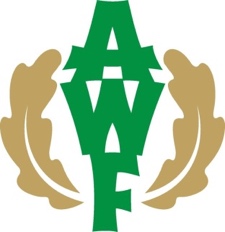 KARTA ZGŁOSZENIA UCZESTNICTWAw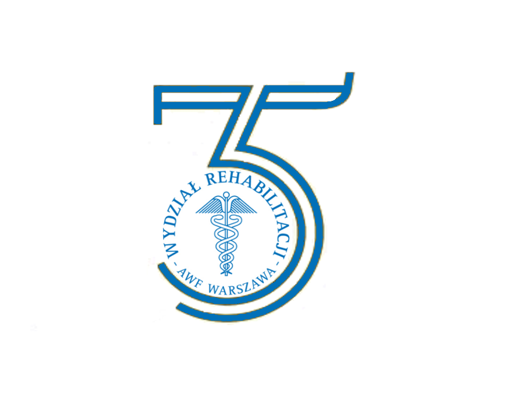 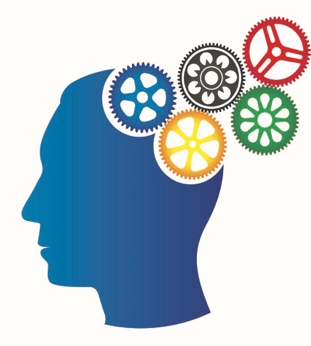 VII Ogólnopolskiej Olimpiadzie WiedzyMłodych FizjoterapeutówWarszawa, 16 listopada 2019 r.VII Ogólnopolskiej Olimpiadzie WiedzyMłodych FizjoterapeutówWarszawa, 16 listopada 2019 r.